Электронный сертификат на технические средства реабилитации участникам СВОС 2024 года для демобилизованных участников специальной военной операции Отделение СФР по Кемеровской области – Кузбассу проактивно выпускает электронные сертификаты на всю номенклатуру технических средств реабилитации, указанных в индивидуальной программе реабилитации и абилитации инвалида (ИПРА).Подробнее в карточках: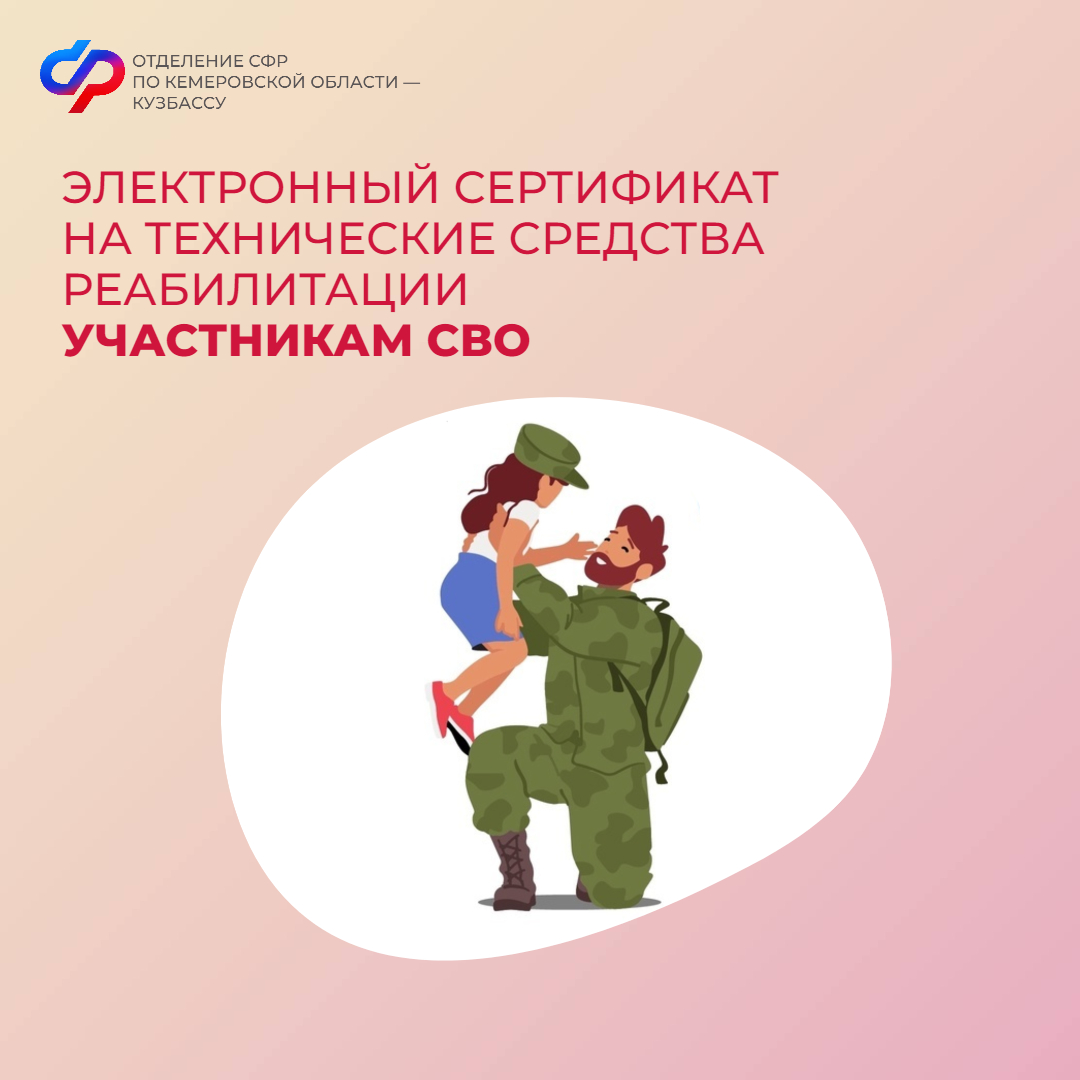 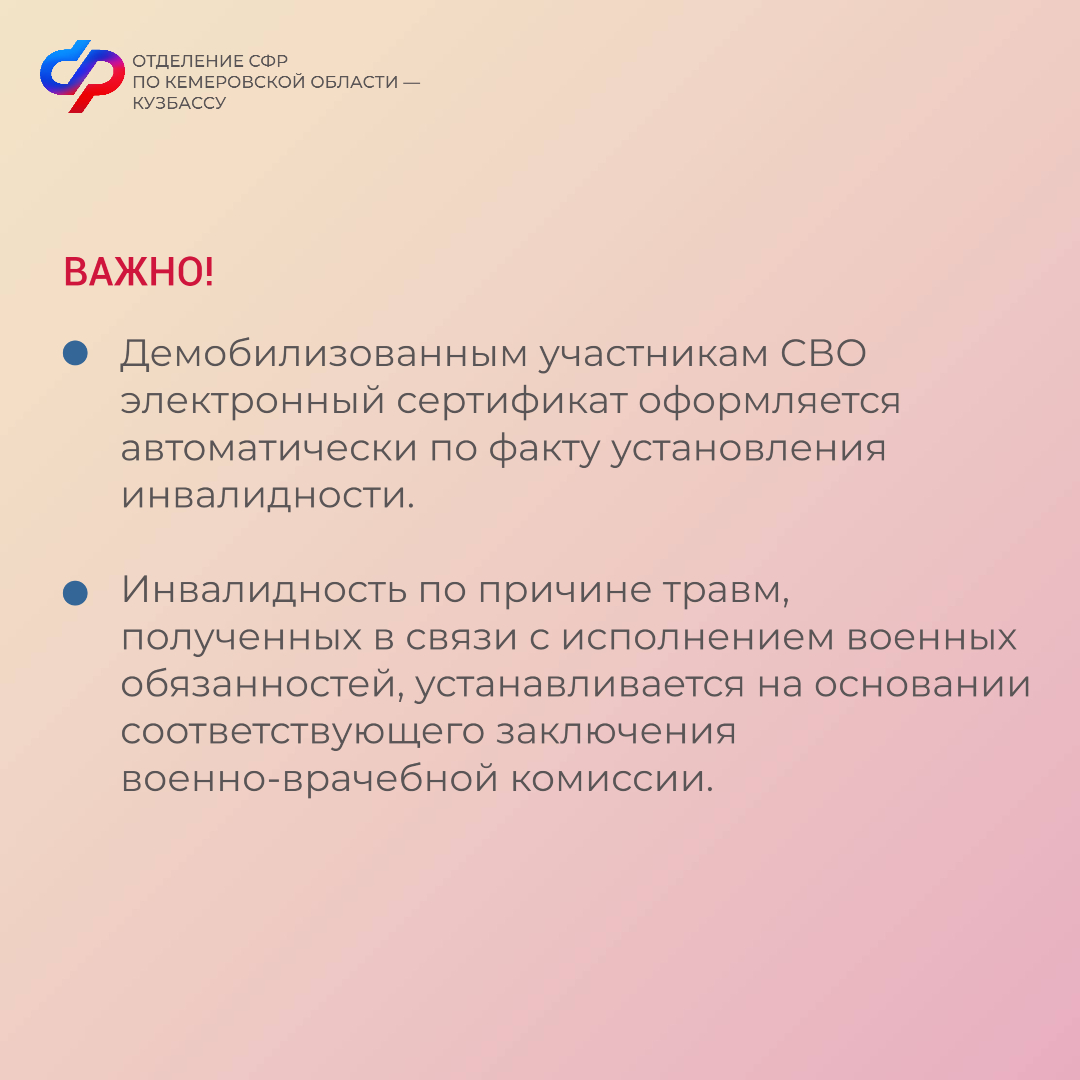 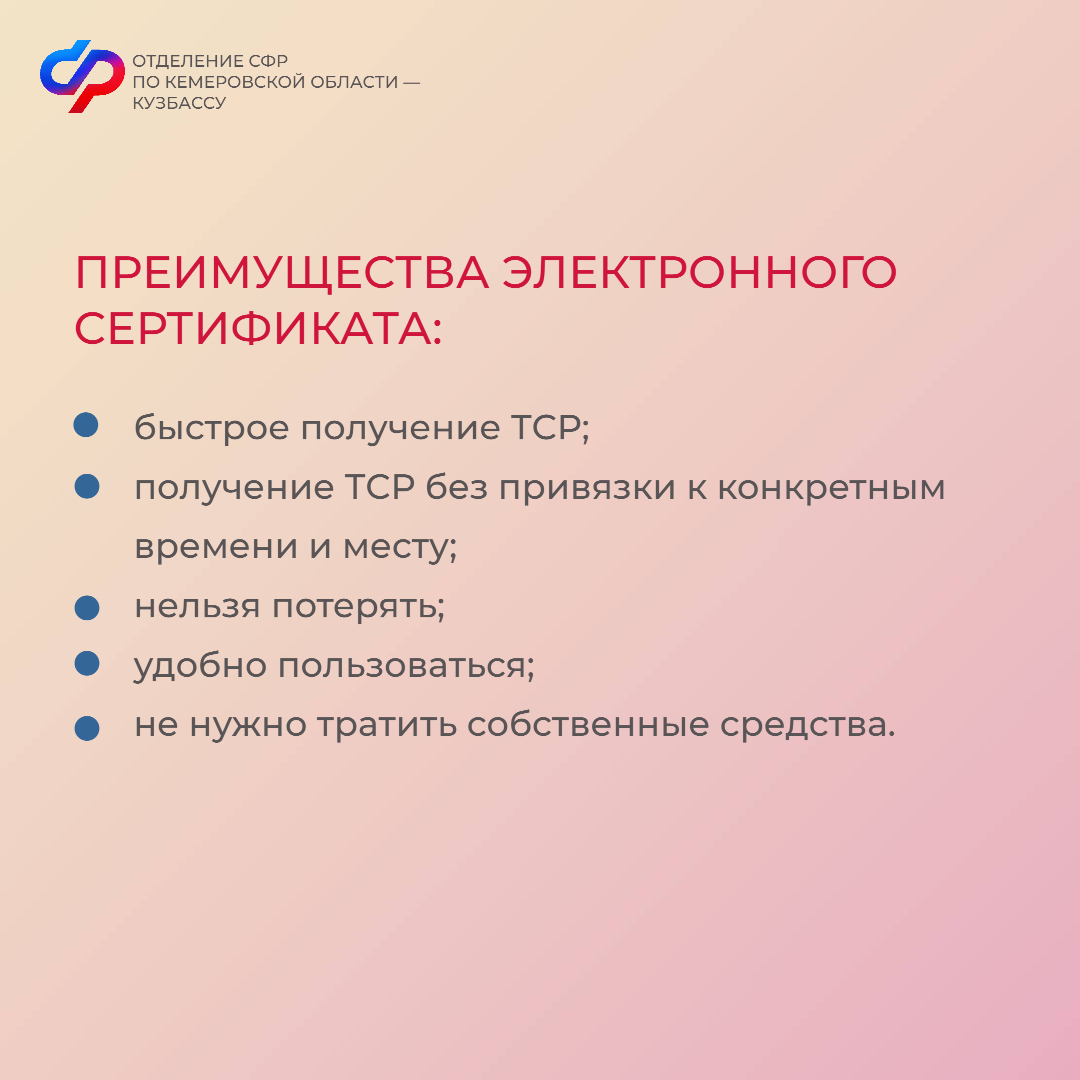 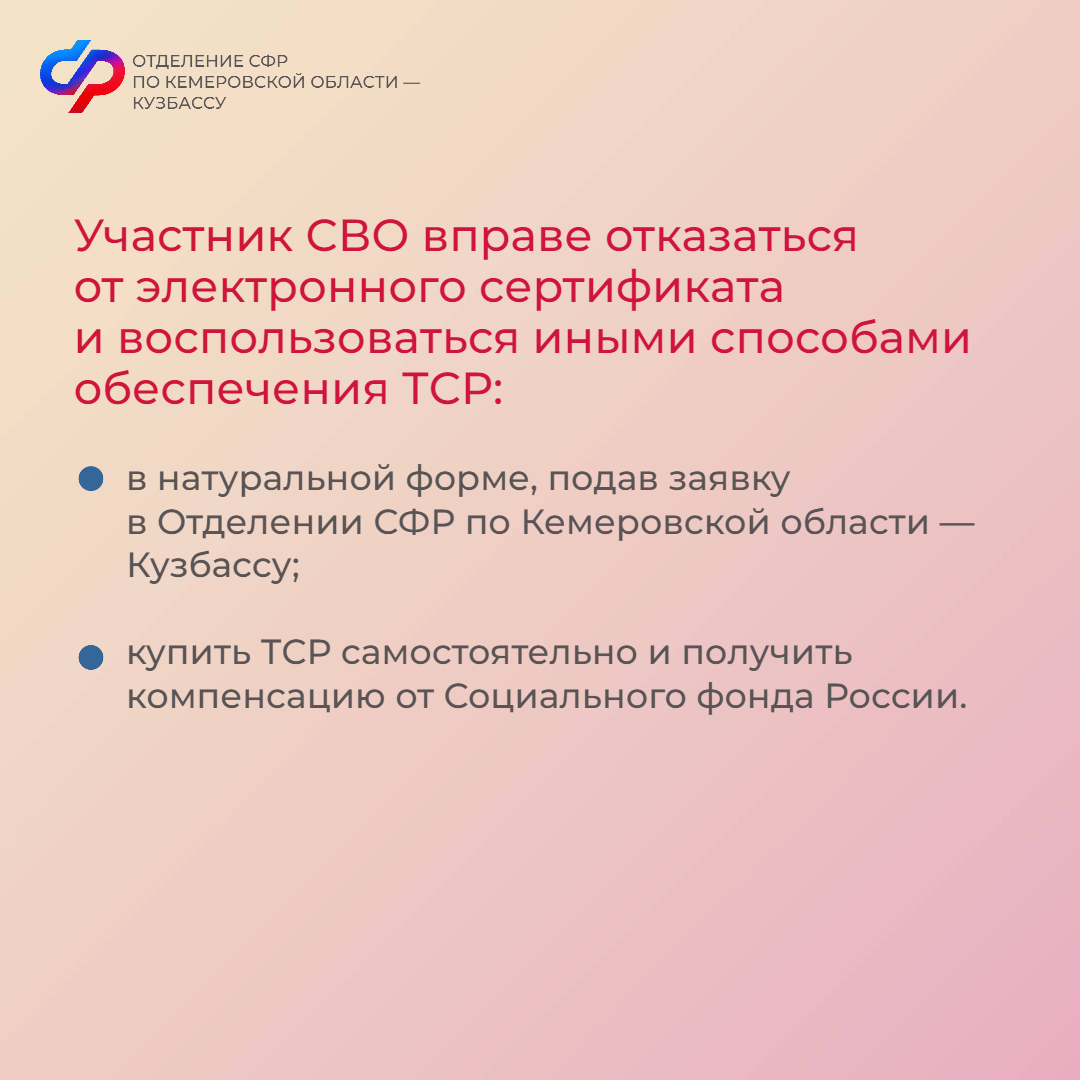 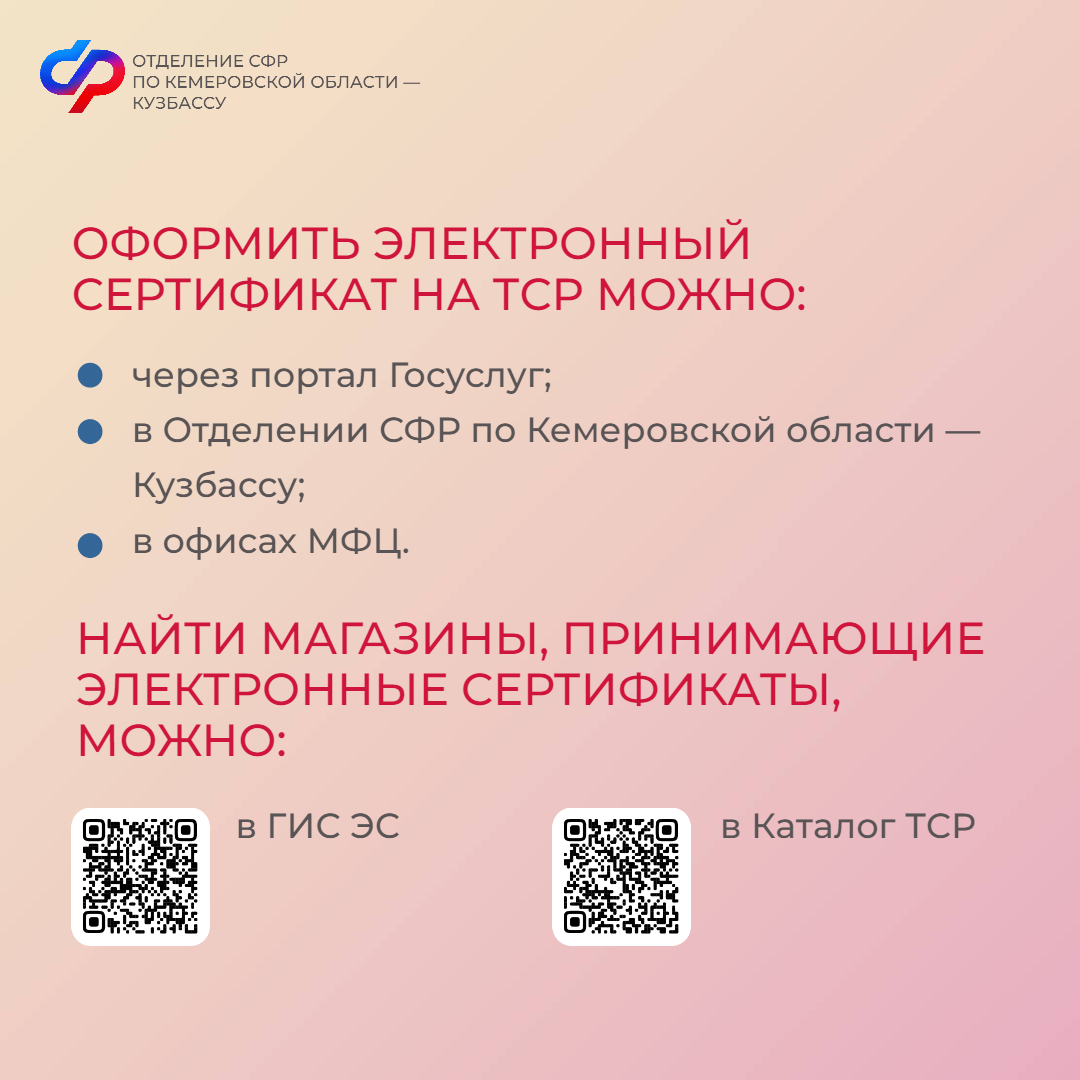 